Publicado en Madrid el 25/04/2018 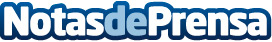 Ofita presenta un estudio sobre la influencia del color en la oficinaLos espacios diseñados estratégicamente en función del color pueden ayudar aumentar la productividad y la motivación de los empleados, además de impulsar una mejor comunicación de marcaDatos de contacto:rosa sagarna629640990Nota de prensa publicada en: https://www.notasdeprensa.es/ofita-presenta-un-estudio-sobre-la-influencia Categorias: Nacional Inmobiliaria Interiorismo Recursos humanos Oficinas Construcción y Materiales http://www.notasdeprensa.es